DOPOLDANSKA MALICA: SADJEV primeru dietne prehrane (brez pšenice in jajčnega beljaka) je poskrbljeno za ustrezne zamenjave živil, ki navedene alergene vsebujejo. Vsa ostala živila, ki ne vsebujejo omenjenih alergenov, dobi otrok pri obroku. V primeru težav z dobavo živil si pridržujemo pravico do spremembe jedilnika. Alergeni: Skladno z Uredbo EU (Št. 1169/2011), se morajo v obratih javne prehrane označevati vse snovi, ki lahko povzročajo alergije ali preobčutljivosti (tako imenovani alergeni). Alergeni so označeni na jedilniku poleg  živila/jedi v oklepaju.V vrtcu sta otrokom vedno na voljo nesladkan čaj in voda.JEDILNIK PREDŠOLSKIH OTROK25. 10. 2021 - 29. 10. 2021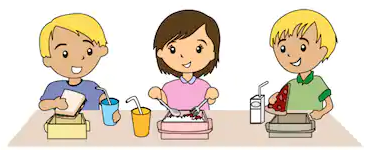 ZAJTRKKOSILOPOP. MALICAPONEDELJEKMesno-zelenjavni namaz (1,2,3)Rženi kruh (1,3)Čaj, mleko (3)Golaž (1)PolentaRdeča pesaČaj, vodaSadjeČaj, vodaTOREKCarski praženec (1,2,3)Čaj, mleko (3)Lazanja (1,2,3)SolataČaj, voda Riževi vafljiČaj, vodaSREDAMlečni namaz (2)Koruzni kruh (1,3)Sveža paprikaČaj, vodaJuha (1)Ocvrt piščanec (1,2)Zelenjava s krompirjem SolataČaj, voda Zelenjavni krožnik sezonske zelenjaveČaj, voda ČETRTEKKoruzni kosmiči na mleku (3)Čaj, voda GovedinaKrompirZelenjavna omaka (1,3)Čaj, vodaSadjeČaj, voda PETEKPolnozrnati kruh (1,3)Piščančja salamaSir (3)Čaj, voda Pasulj (1)Sladica (1,2,3)Čaj, voda  Polnozrnati piškoti (1,3)Sok